$87,000.00SPILOS – AARON110 7TH ST EAST, MOBRIDGEMOBRIDGE GRAND CROSSING ADDN LOTS 8B, 9 & 10 BLOCK 59RECORD #5454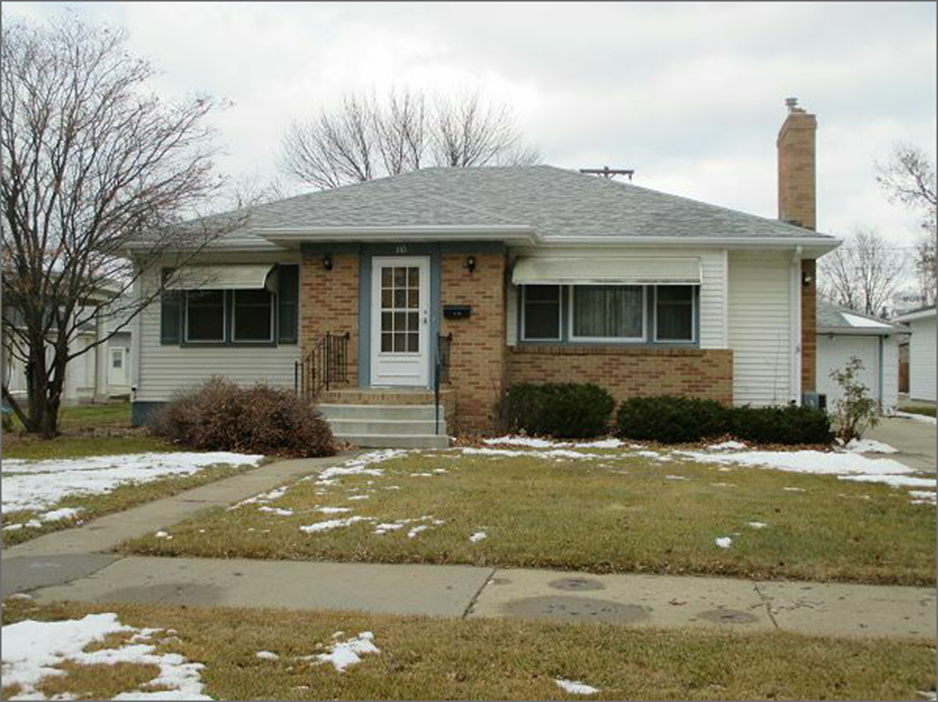 LOT SIZE 62.5’ X 140’                                       GROUND FLOOR 1164 SQ FTSINGLE FAMILY ONE STORY                           FINISHED BSMT 1140 SQ FTAVERAGE QUALITY & CONDITION                2 BEDROOMS ABOVEBUILT IN 1949                                                   1 BEDROOM BELOW2014; ROOF GOOD, ALUM. SIDING              2 BATHS 8 FIXTURES           CENTRAL AIR NATURAL GAS                     DETACHED GARAGE  336 SQ FTSOLD ON 11/3/17 FOR $87,000       2ND DETACHED GARAGE 336 SQ FTASSESSED IN 2017 AT $91,870                      ROOFED PORCH 677 SQ FTASSESSED IN 2012 AT $58,020                 OPEN SLAB PORCH 1060 SQ FT                                                        RECORD #5454